EMPLOYMENT NOTIFICATION FORM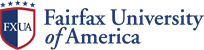 Submit this completed form no later than 90 days from the start date listed on you EAD Card, and within 10 days if employment status changes. Scan and email this form with the Employment Offer Letter to career@fxua.edu.  All FXUA graduates should submit this form regardless of their status (F-1, GC, citizens, etc….).  Additionally, F-1 status graduates will need to update employment on the DSO website.  1 - PERSONAL INFORMATION (TO BE COMPLETED BY STUDENT)First: _______________________ Middle: ___________________ Last Name: ___________________________FXUA Student ID #_____________________ Degree and Program: ______________________________________Graduation Date: ____/____/______ (MM/DD/YYYY) Semester: ⎕ Spring / ⎕ Summer I / ⎕ Summer II / ⎕ Fall Address: _______________________________ City: ________________ State: _____ Zip Code: ____________Phone: _________________________________ Personal Email: ______________________________________Status: ⎕ F-1* / ⎕ H-1 / ⎕ H-4 / ⎕ K-1 / ⎕ Green Card holder / ⎕ US Citizen / ⎕ Other: __________________*OPT Start Date: ____/____/______ (MM/DD/YYYY)	OPT End Date: ____/____/______ (MM/DD/YYYY)2 - JOB PLACEMENT INFORMATION (TO BE COMPLETED BY STUDENT)Job Title: _____________________________________ Position Start Date: ____/____/______ (MM/DD/YYYY)Work hours per week: ___________ Salary per year $________________ (please put “0” if position is unpaid)Company Name: _____________________________________ E-Verify # (for F-1) ________________________                Employer Identification Number (EIN #) _____________________ Company website:  _____________________________Address: ________________________________ City: __________________ State: _____ Zip Code: __________Supervisor’s Name: __________________________________ Title: ____________________________________ Supervisor’s Phone: __________________________________ Email: ___________________________________ List 4 skills you use in this position which related to your degree (use attached file “Skill List by Program”):I am new to this position. I am NOT new to this position but my degree was beneficial in obtaining or maintaining it (if marked, please fill out Student Placement Attestation Form and submit along with the Employment Notification Form).  I certify that the above information is true and factual. If any of the above information changes at any time, I understand that it is my responsibility to report the changes to Fairfax University of America (FXUA) and submit a new Employment Notification Form. I also give FXUA permission to contact my employer to verify my employment.Signature: __________________________________________  Date: ________________________________ 3 - FOR OFFICE USE ONLYCompleted by Director of Career Services:3 - FOR OFFICE USE ONLYCompleted by Director of Career Services:3 - FOR OFFICE USE ONLYCompleted by Director of Career Services:3 - FOR OFFICE USE ONLYCompleted by Director of Career Services:Completed by DSO:Date received: ___________ by _________________Date received: ___________ by _________________Date received: ___________ by _________________Date received: ___________ by _________________Date received: ___________ by __________________Placed by: Placed by: Placed by: Placed by: Date entered into SEVIS: ________________________ ⎕ TitleCIP #____________ SOC #_____________CIP #____________ SOC #_____________CIP #____________ SOC #_____________by __________________________________________ ⎕ Skills ⎕ Benefit -Placement Attestation Attached ( Y / N )Placement Attestation Attached ( Y / N )